THE BIO-SERV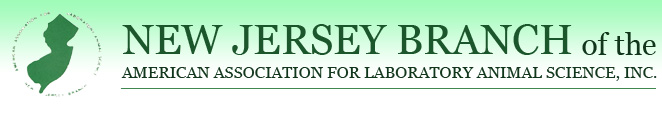 ENHANCEMENT OR IMPROVEMENT OF ANIMAL WELFARE AWARDThis award is sponsored by Bio-Serv and is presented annually to a person who has exhibited a positive impact to enrich, enhance, and or improve the lives of animals or the environment they work in regard to animal welfare.The award consists of a plaque and $250.  The deadline for nominations is Friday, August 16, 2024.CRITERIA:Has enriched the lives of the animals they work with.Has enhanced the living environment for the animal colonies they work with.Has positively impacted research and the morale of the animal care staff with improvements.Has displayed the 3 R’s (Reduction, Refinement, Replacement) in their plan for Enhancement and Improvement.Has reduced or eliminated distress or created other benefits for the animals they work with.Must be a member in good standing of the New Jersey Branch of AALAS.A person from within the New Jersey Branch of AALAS must nominate the candidate.Anyone having received this award cannot be nominated for the same award in consecutive years.  I would like to nominate_____________________________for the Bio-Serv Enhancement or Improvement of Animal Welfare Award.  CANDIDATE CONTACT EMAIL/PHONE:_______________________________________Please briefly outline why this candidate should be considered for this award: ____________________________________________________________________________________________________________________________________________________________________________________________________________________________________________________________________________________________________________________________________________________________________________________________________________________________________________________________________________________________________________________________________________________________________________________________________________SIGNATURE OF PERSON NOMINATING THIS WORTHY INDIVIDUAL: ______________________________________________________PRINT SIGNATURE:_______________________________________PHONE/EMAIL:__________________________________________Please either email or mail this nomination to:Colin Sabine220 Evans Way, Suite 4Somerville, NJ 08876colin@wffisher.com